RatioRatio is a comparison between, or a relationship of two things.Examples: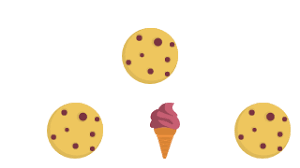 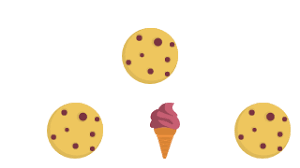 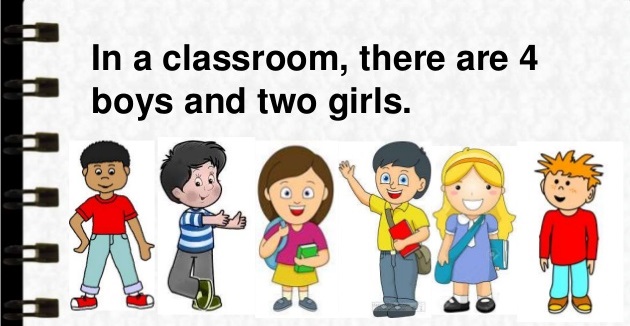 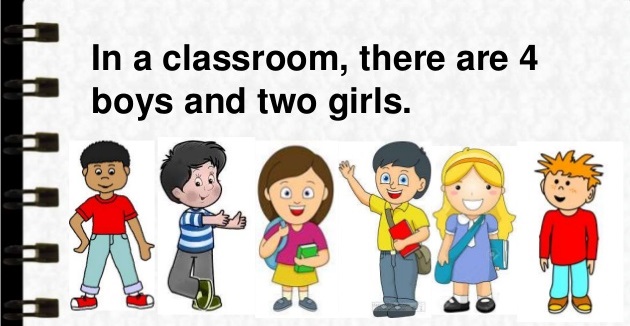 There are 4 boys to 2 girls.Ratios can be shown in different ways!There is 1 ice cream cone to 3 cookies..Sample Problem 1:Write in three different ways the ratio of the given figure.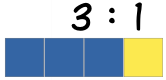 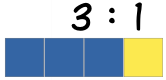 Sample Problem 2: Answer the following questions given the picture below.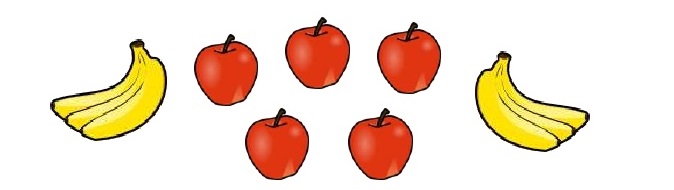 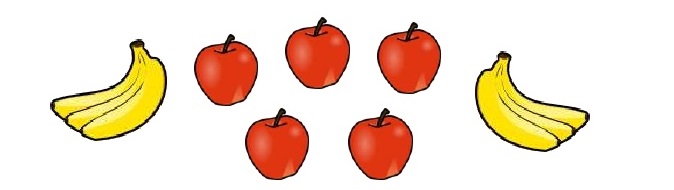 What is the ratio of apples to bananas?What is the ratio of bananas to apples?Equal RatiosTo find an equal ratio, you can either multiply or divide each term in the ratio by the same number (but not zero).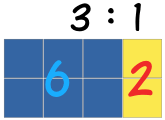 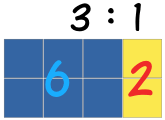 Or it could be the other way around…Therefore, 3 : 1 = 6 : 2How do we know that the RATIOS are EQUAL?Example:  Are the ratios 4 : 1 and 12 : 3 equal?Step 1: Find the quotient of the numbers in the ratio.4  1 = 4                   12  3 = 4Step 2: If the quotients are the SAME, then ratios are EQUAL!4 : 1 = 12 : 3Sample Problem 3:Are the ratios 3 : 4 and 12 : 16 EQUAL or NOT?Reducing RatiosReducing ratios is similar to reducing a fraction in lowest terms since ratios can be expressed as fractions.Example:Reduce 12 : 16 in lowest terms.Step 1: Find the GCF of the numbers in the ratio.	    GCF is 4Step 2: Divide the numbers in the ratio by the GCF.	     	3 : 4IMPORTANT: Ratios are in lowest terms if and only if, the Greatest Common Factor left is 1.Sample Problem 4:Reduce 16 : 24 in lowest term.Sample Problem 5:Who wants some yummy pancake?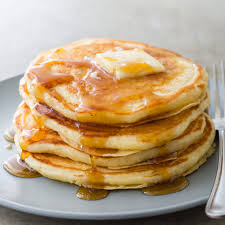 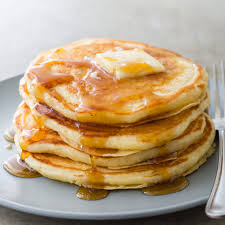 What is the ratio of flour to milk in the original recipe?What is the ratio of flour to milk in the NEW recipe?Use the “:” to separate the values (read as 3 is to 1).1:3We can also use the word “to”1 to 3We can write it as a fraction.